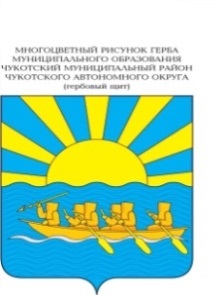 РОССИЙСКАЯ  ФЕДЕРАЦИЯЧУКОТСКИЙ  АВТОНОМНЫЙ  ОКРУГ  СОВЕТ  ДЕПУТАТОВ  МУНИЦИПАЛЬНОГО  ОБРАЗОВАНИЯЧУКОТСКИЙ  МУНИЦИПАЛЬНЫЙ  РАЙОНРЕШЕНИЕ(XLI  сессия шестого созыва)от 03.03.2022  года № 247с. ЛаврентияВ соответствии со статьей 30 Федерального закона от 31 июля 2020 г. N 248-ФЗ "О государственном контроле (надзоре) и муниципальном контроле в Российской Федерации", Уставом муниципального образования Чукотский муниципальный район, Совет депутатов муниципального образования Чукотский муниципальный районРЕШИЛ:1. Утвердить ключевые показатели муниципального земельного контроля на территории муниципального образования Чукотский муниципальный район и их целевые значения.2. Настоящее решение подлежит   обнародованию  в установленном порядке и вступает в силу с 1 марта 2022 г.Председатель  Совета  депутатовЧукотского муниципального района                                              Л.М. КалашниковаГлава муниципального образованияЧукотский муниципальный район                                                  Л.П. ЮрочкоПриложение к   Решению Совета депутатов муниципального образования Чукотский  муниципальный  район  от  03.03.2022 года № 247 «Об утверждении ключевых показателей муниципального земельного контроля на территории муниципального образования Чукотский муниципальный район и их целевые значения»Ключевые показатели муниципального земельного контроля на территории муниципального образования Чукотский муниципальный район и их целевые значенияОб утверждении ключевых показателей муниципального земельного контроля на территории муниципального образования Чукотский муниципальный район и их целевые значенияКлючевые показателиЦелевые значенияПроцент устраненных нарушений из числа выявленных нарушений земельного законодательства70%Процент выполнения плана проведения плановых контрольных (надзорных) мероприятий на очередной календарный год100%Процент обоснованных жалоб на действия (бездействие) органа муниципального контроля и (или) его должностного лица при проведении контрольных (надзорных) мероприятий0%Процент отмененных результатов контрольных (надзорных) мероприятий0%Процент результативных контрольных (надзорных) мероприятий, по которым не были приняты соответствующие меры административного воздействия5%Процент внесенных судебных решений о назначении административного наказания по материалам органа муниципального контроля95%Процент отмененных в судебном порядке постановлений по делам об административных правонарушениях от общего количества вынесенных органом муниципального контроля постановлений0%